Czwartek- ZWIERZĘTA I ICH DZIECI.Witajcie dzieci. Dzisiaj znów czeka nas wiele ciekawych zabaw. Pora zacząć.Dzisiaj na początek zabawy wesoła gimnastyka! Możecie do niej zaprosić rodziców! https://www.youtube.com/watch?v=LNouuY9zrKQ1.Spójrz na rodziny zwierząt , policz ile jest dzieci w każdej rodzinie. Potrafisz policzyć, w której rodzinie jest ich najwięcej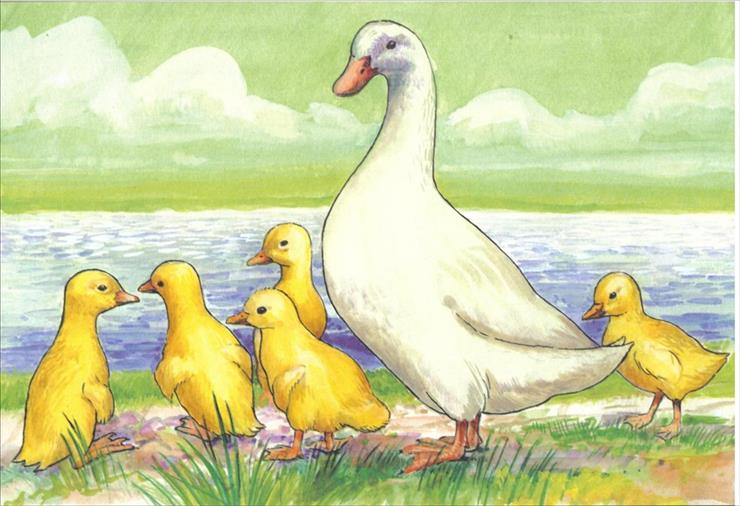 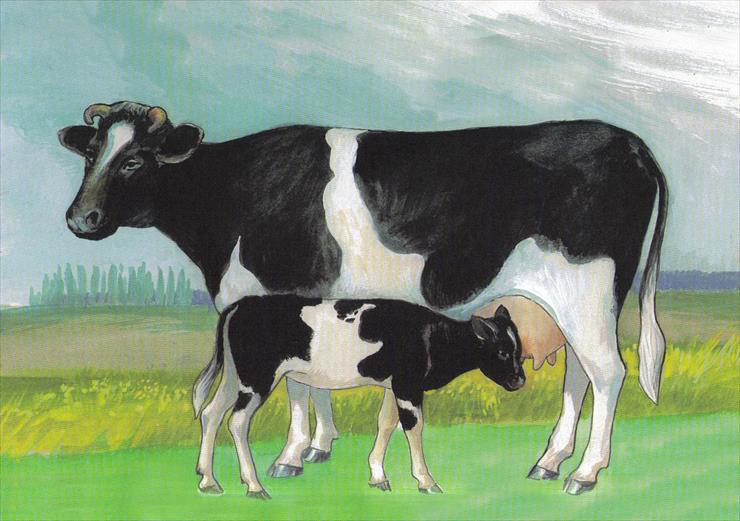 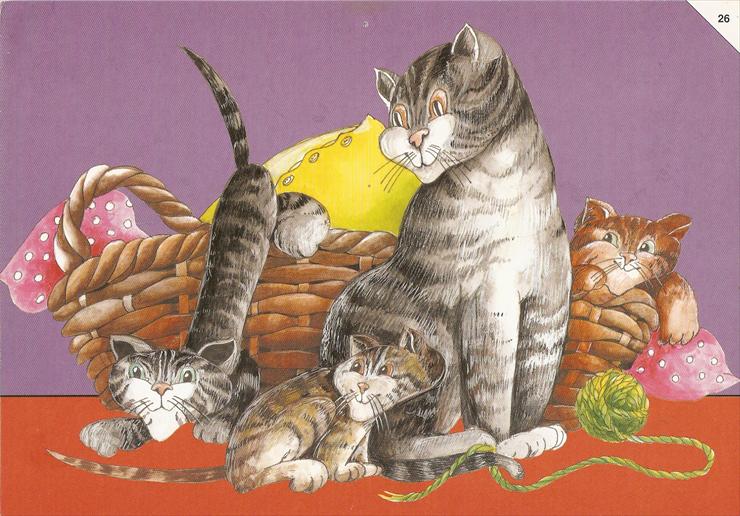 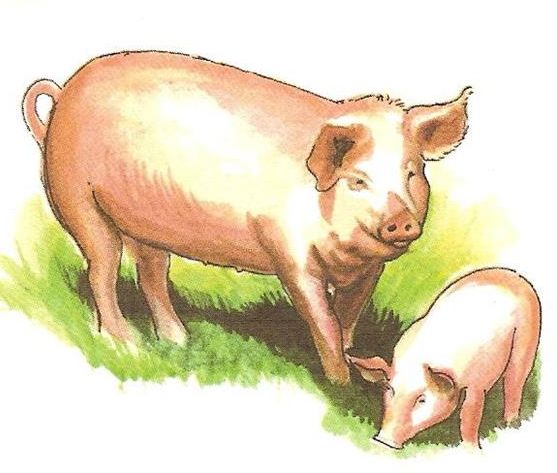 2.Pokoloruj obrazek. Policz ile jest zwierząt każdego gatunku. Zaznacz ich liczbę w okienkach poniżej. Powiedz, których zwierząt jest najmniej?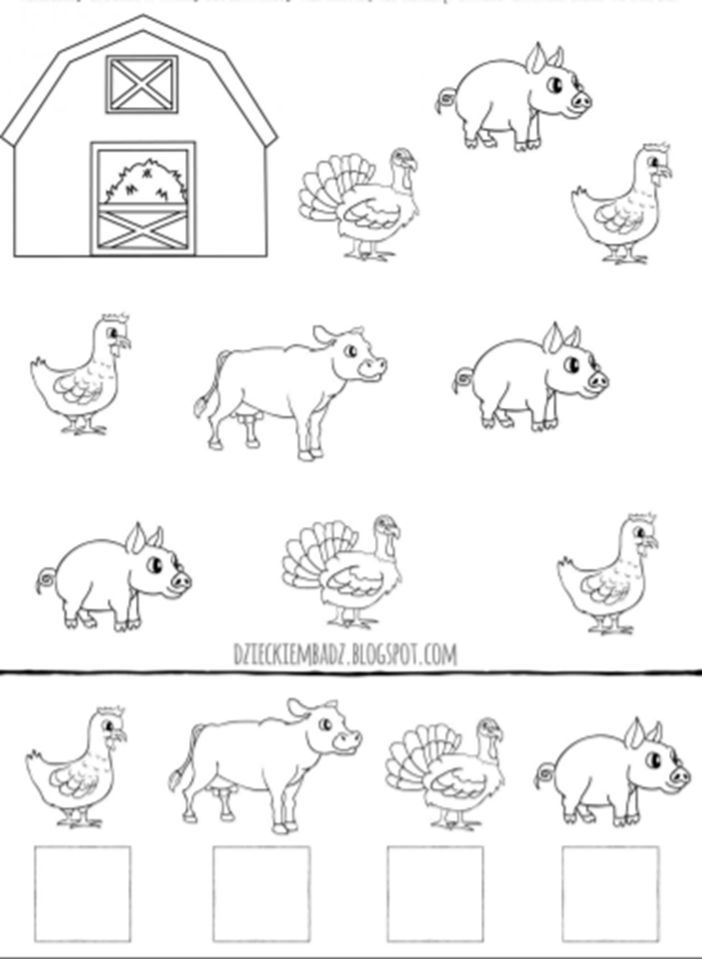 Posłuchaj zagadek i odgadnij, jakie to zwierzę?Bawię się w błocie
Krzyczę: „Kwiku, kwiku”.
Mieszkam w chlewiku .    .(świnia)Wołam często: be, be, be.
Czy ktoś wełnę moją chce?   ( owca)Ptak jest ze mnie kolorowyi gulgotać wciąż gotowy.        ( indyk) Ma skrzydełka dwa,mówi: kwa, kwa, kwa    (kaczuszka)Spotkasz go w stajni albo zagrodzie,a jego ogon zawsze jest w modzie.    (koń)Mogę, gdy zechcę, dać dla człowiekanawet wiaderko pysznego mleka.      (krowa)A teraz posłuchaj i sprój naśladować zwierzęta z wiejskiej zagrody,odgadnij również rebusy.https://www.youtube.com/watch?v=v4R2rkylrc0&feature=youtu.be&fbclid=IwAR2HxeqqwgTo już wszystkie zabawy na dzisiejszy dzień. Na zakończenie proponujemy bajkę o przygodach "Trzech Świnek"     Miłego oglądania!https://www.youtube.com/watch?v=oY6RizCDfwM&t=210sDo zobaczenia . Zostańcie w domu.Pani Ania Pani Kinga.